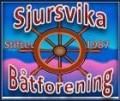 Hasselvika, 17.02.2017 Referat fra ÅRSMØTE 2017 Medlemmene innkalt ved epost og annonse på hjemmeside. Påminnelse om møtet sendt alle på SMS.  	 	 	Fredag 17.februar 2017 kl. 19:00 i Johannesstua. SAKLISTE: Åpning: a. Styreleder Rolf Sivertsvik ønsket velkommen til 19 deltakere. Godkjenning av innkalling og saksliste: Vedtak: Innkalling og sakliste ble godkjent. Valg av møteleder:      Vedtak: Styreleder Rolf ble valgt. Valg av sekretær      Vedtak: Sekretær Johan Eilertsen ble valgt. Årsberetning      Rolf leste gjennom årsberetningen. Ingen hadde kommentarer.      Vedtak: Årsberetningen for 2016 ble enstemmig vedtatt. Regnskap:      Bjørn Monsen redegjorde for regnskapet og Rolf supplerte for noen av postene.       Vedtak: Regnskapet for 2016 ble enstemmig godkjent. Innkomne saker:  Ingen innkomne saker mottatt eksternt. Årsmøtesaker fra styret: 1.  Årsavgift. Styrets innstilling: Styret foreslår ingen endring. Grunnet foreningens gode økonomi som skyldes bl.a. god dugnads.  Vedtak: Årsavgifter uendret for 2017 ble enstemmig vedtatt. VALG  	 	På valg: 	 	 	 	Resultat: Styremedlem     	Torleif Selven                            	Torleif ble gjenvalgt for 2 år Styrm/ kasserer 	Bjørn Monsen  	 	 	Henrik Gilboe ble valgt for 2 år   	-Varamedlem  	Lars Kristian Bervik  	 	Lars Kristian ble gjenvalgt for 2år Valgkomité  	Roar Mauseth, Steinar Uddu og Ronny Øvergård.   	 	 	 	Alle tre ble enstemmig gjenvalgt for 2 år.  	-Valg av revisorer  	Som revisorer ble Steinar Uddu og Tore Waterloo gjenvalgt.  	 	 	 	.             Det vises for øvrig til framlagt Årsmelding, revidert Årsregnskap og valgkomiteens innstilling til årsmøtet. Formann Rolf takket for oppmøtet og avsluttet årsmøtet. Etter årsmøtet ble det servert snitter fra God Tid. Under måltidet ble båtliv og båtforeningen diskutert. Referent Johan Eilertsen. 